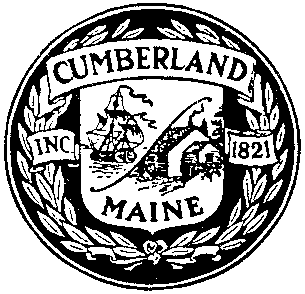 Roll Call	 Chairman Brown called the meeting to order at 6:00 p.m.  All commission members were in attendance except for Peter Garsoe, Peter DelBianco and Paul Sokoloff.  A quorum was met at this meeting.Approval of the September 9, 2020 MinutesChairman Brown ask if there were any questions or concerns regarding the September 9, 2020 Minutes.  There being none, Charles Adams moved to have the Minutes approved.Motion:	Accept the September 9, 2020 Minutes Moved by:	Charles AdamsSeconded by:	Robert MaloneyVote:		Unanimous2022 Shellfish AllocationsIn 2021, the following number of licenses were issued in the Town of Cumberland:  62 - Residential Recreational25 - Non-Residential Recreational  1 - Residential Commercial  1 - Residential Non-CommercialAfter a brief discussion, the commission decided to keep the 2022 license allocations and feesthe same as the 2021 year.Motion:	To leave the allocations and fees the same.Moved by:	Charles AdamsSeconded by:	Robert MaloneyVote:		UnanimousOld Business/New BusinessShellfish Survey – There was a discussion about conducting a 2022 shellfish survey and it was agreed that in 2022 the participation should be voluntary with a letter going out to all licensed shellfish holders, outlining the commission’s survey plans in conjunction with DMR’s assistance, asking for volunteers to assist.Seeding – Two possible options available are:There is possible grant money available through MANOMET for a seeding project.  Chief Rumsey will check on the status of this grant and update the committee.With the conservation fees collected, we could put in a request to DEI to purchase seed.  We may have to consider increasing future conservations fees to cover the costs.More discussion would be needed before a decision could be made regarding seeding.AdjournmentMeeting adjourned at 6:20 p.m.Motion:	To adjournMoved by:	Robert MaloneySeconded by:	Ralph OultonVote:		UnanimousSubmitted by,Jean DuchesneauRecording Secretary